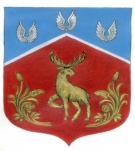 Администрация муниципального образованияГромовское сельское поселениемуниципального образования Приозерский муниципальный районЛенинградской области П О С Т А Н О В Л Е Н И Е    от 06 марта 2023 года                               № 75В соответствии с Федеральным законом от 06.10.2003 № 131-ФЗ «Об общих принципах организации местного самоуправления в Российской Федерации»,  Указом Президента Российской Федерации от 15.07.2015 № 364 «О мерах по совершенствованию организации деятельности в области противодействия коррупции», руководствуясь постановлением Губернатора Ленинградской области от 09.10.2015 № 64-пг «Об образовании комиссии по координации работы по противодействию коррупции в Ленинградской области», Уставом муниципального образования Громовское сельское поселение муниципального образования Приозерский муниципальный район Ленинградской области, администрация муниципального образования Громовское сельское поселение ПОСТАНОВЛЯЕТ:Утвердить Положение о комиссии по координации работы по противодействию коррупции в муниципальном образовании Громовское сельское поселение муниципального образования Приозерский муниципальный район Ленинградской области, согласно приложению к настоящему постановлению (Приложение 1).Утвердить состав комиссии по координации работы по противодействию коррупции в муниципальном образовании Громовское сельское поселение муниципального образования Приозерский муниципальный район Ленинградской области, согласно приложению к настоящему постановлению (Приложение 2).2. Опубликовать настоящее постановление в средствах массовой информации: Ленинградском областном информационном агентстве (далее «Леноблинформ») http://www.lenoblinform.ru, разместить в сети Интернет на официальном сайте муниципального образования Громовское сельское поселение муниципального образования Приозерский муниципальный район Ленинградской области www.admingromovo.ru.3. Постановление вступает в силу с момента его официального опубликования.4. Контроль за исполнением настоящего постановления оставляю за собой.         Глава администрации                                                                  А.П. КутузовИсп.: Сайфулина Н.Р., тел.: 8(81379)99477Разослано: дело-2, прокуратура-1, СМИ-1.Утвержденопостановлением администрации муниципального образования Громовское сельское поселениеМуниципального образованияПриозерский муниципальный районЛенинградской областиОт 06.03.2023 года № 75  (Приложение 1)Положениео комиссии по координации работы по противодействию коррупции в муниципальном образовании Громовское сельское поселение муниципального образования Приозерский муниципальный район Ленинградской области1. Общие положения 1.1. Комиссия по координации работы по противодействию коррупции в муниципальном образовании Громовское сельское поселение муниципального образования Приозерский муниципальный район Ленинградской области (далее - комиссия) является постоянно действующим координационным органом при администрации муниципального образования Громовское сельское поселение.1.2. Комиссия в своей деятельности руководствуется Конституцией Российской Федерации, федеральными конституционными законами, федеральными законами, указами и распоряжениями Президента Российской Федерации, постановлениями и распоряжениями Правительства Российской Федерации, иными нормативными правовыми актами Российской Федерации, правовыми актами Ленинградской области, Уставом муниципального образования Громовское сельское поселение муниципального образования Приозерский муниципальный район Ленинградской области и муниципальными правовыми актами, а также настоящим Положением.             1.3.   Комиссия осуществляет свою деятельность во взаимодействии с комиссией по координации работы по противодействию коррупции в Приозерском муниципальном районе Ленинградской области, Управлением профилактики коррупционных и иных правонарушений аппарата Губернатора и Правительства Ленинградской области. 2. Основные задачи комиссии 2.1. Основными задачами комиссии являются:  а) подготовка предложений о реализации государственной политики в области противодействия коррупции главе администрации муниципального образования Громовское сельское поселение; б) обеспечение координации деятельности органов местного самоуправления муниципального образования Громовское сельское поселение по реализации государственной политики в области противодействия коррупции;   в) обеспечение согласованных действий администрации муниципального образования Громовское сельское поселение, а также ее взаимодействия с территориальными органами федеральных и областных государственных органов при реализации мер по противодействию коррупции в муниципальном образовании Громовское сельское поселение; г) обеспечение взаимодействия органов местного самоуправления муниципального образования Громовское сельское поселение с гражданами, институтами гражданского общества, средствами массовой информации, научными организациями по вопросам противодействия коррупции в муниципальном образовании Громовское сельское поселение; д) информирование общественности о проводимой органами местного самоуправления муниципального образования Громовское сельское поселение работе по противодействию коррупции. 3. Полномочия комиссии Комиссия в целях выполнения возложенных на нее задач осуществляет следующие полномочия: а) подготавливает предложения по совершенствованию муниципальных правовых актов муниципального образования Громовское сельское поселение о противодействии коррупции главе администрации муниципального образования Громовское сельское поселение; б) разрабатывает меры по противодействию коррупции, а также по устранению причин и условий, порождающих коррупцию; в) разрабатывает рекомендации по организации антикоррупционного просвещения граждан в целях формирования нетерпимого отношения к коррупции и антикоррупционных стандартов поведения.г) организует: -  подготовку проектов муниципальных правовых актов администрации муниципального образования Громовское сельское поселение по вопросам противодействия коррупции; - разработку плана мероприятий по противодействию коррупции  в муниципальном образовании Громовское сельское поселение, а также контроль за их реализацией, в том числе путем мониторинга эффективности реализации мер по противодействию коррупции, предусмотренных планам, и представление указанного плана на утверждение главе администрации муниципального образования Громовское сельское поселение;  д) принимает меры по выявлению (в том числе на основании обращений граждан, сведений, распространяемых средствами массовой информации, протестов, представлений, предписаний федеральных и региональных государственных органов) причин и условий, порождающих коррупцию, создающих административные барьеры; е) оказывает содействие развитию общественного контроля за реализацией муниципального плана мероприятий по противодействию коррупции органов местного самоуправления муниципального образования Громовское сельского поселения.  4. Порядок формирования комиссии 4.1. Положение о комиссии и персональный состав комиссии утверждаются постановлением администрации муниципального образования Громовское сельское поселение. 4.2. Комиссия формируется в составе председателя комиссии, заместителя председателя комиссии, членов комиссии и секретаря комиссии. 4.3. В состав комиссии могут входить руководители органов местного самоуправления муниципального образования Громовское сельское поселение, руководители территориальных органов федеральных государственных органов, представители научных и образовательных организаций, а также представители общественных организаций, уставными задачами которых является участие в противодействии коррупции. 4.4. Участие в работе комиссии осуществляется на общественных началах. 4.5. На заседания комиссии могут быть приглашены представители государственных органов Ленинградской области, органов местного самоуправления Приозерского муниципального района Ленинградской области, организаций и средств массовой информации. 4.6. По решению председателя комиссии или при отсутствии председателя комиссии его функции осуществляет заместитель председателя комиссии. Для анализа, изучения и подготовки экспертного заключения по рассматриваемым комиссией вопросам к работе комиссии могут привлекаться эксперты на временной или постоянной основе.  5. Организация деятельности комиссии 5.1. Комиссия осуществляет деятельность в соответствии с планом работы комиссии. 5.2. Заседания комиссии ведет председатель комиссии. При отсутствии председателя комиссии его функции осуществляет заместитель председателя комиссии.  5.3. Председатель комиссии: - осуществляет общее руководство деятельностью комиссии; - утверждает план работы комиссии (ежегодный план); - утверждает повестку дня очередного заседания комиссии; - дает поручения в рамках своих полномочий членам комиссии; - представляет комиссию в отношениях с государственными органами Ленинградской области, территориальными государственными органами, организациями и гражданами по вопросам, относящимся к компетенции комиссии. 5.4. Заседания комиссии проводятся, по мере необходимости, но не реже одного раза в квартал. В случае необходимости по инициативе председателя комиссии, заместителя председателя комиссии, а также члена комиссии (по согласованию с председателем комиссии или его заместителем и по представлению секретаря комиссии) могут проводиться внеочередные заседания комиссии. 5.5. Заседания комиссии проводятся открыто (разрешается присутствие лиц, не являющихся членами комиссии). В целях обеспечения конфиденциальности при рассмотрении соответствующих вопросов председателем комиссии или в его отсутствие заместителем председателя комиссии может быть принято решение о проведении закрытого заседания комиссии (присутствуют только члены комиссии и приглашенные на заседание комиссии лица).  5.6. Члены комиссии обладают равными правами при обсуждении рассматриваемых на заседании вопросов. 5.7. Комиссия правомочна принимать решения, если на ее заседании присутствуют не менее половины ее членов. 5.8. Решения комиссии принимаются простым большинством голосов присутствующих на заседании членов комиссии. При равном количестве голосов голос председателя комиссии является решающим. 5.9. В случае несогласия с принятым решением член Комиссии вправе изложить особое мнение в письменном виде, которое приобщается к протоколу. 5.10. По окончании заседания комиссии составляется протокол заседания, который подписывают председатель и секретарь комиссии. Срок составления и подписания протокола - не более пяти рабочих дней с даты заседания комиссии. 5.11. Секретарь комиссии: - обеспечивает подготовку проекта плана работы комиссии (ежегодного плана), формирует повестку дня заседания комиссии, координирует работу членов комиссии по подготовке необходимых материалов к заседанию, проектов соответствующих решений, ведет протокол заседания комиссии; - информирует членов комиссии не позднее 10 рабочих дней до даты заседания комиссии, приглашенных на заседание комиссии лиц, экспертов, иных лиц о месте, времени проведения и повестке дня заседания комиссии, обеспечивает их необходимыми материалами по рассматриваемым вопросам; - оформляет протоколы заседаний комиссии. Протоколы заседания комиссии хранятся в архиве у секретаря комиссии в течении 3 (трех) лет. 5.12. По решению председателя комиссии информация не конфиденциального характера о рассмотренных комиссией вопросах может передаваться в средства массовой информации для опубликования. Ответственный за опубликование о решениях комиссии в средствах массовой информации является секретарь. Утвержденопостановлением администрациимуниципального образованияГромовское сельское поселениеот  06.03.2023 года № 75 (Приложение 2)СОСТАВ КОМИССИИ ПО КООРДИНАЦИИ РАБОТЫ ПО ПРОТИВОДЕЙСТВИЮ КОРРУПЦИИ В СЕВАСТЬЯНОВСКОМ СЕЛЬСКОМ ПОСЕЛЕНИИ О комиссии по координации работы по противодействию коррупции в муниципальном образовании Громовское сельское поселение муниципального образования Приозерский муниципальный район Ленинградской областиПредседатель комиссии: Председатель комиссии: Председатель комиссии: Председатель комиссии:  -глава администрации муниципального образования Громовское сельское поселение;Заместитель председателя комиссии: Заместитель председателя комиссии: Заместитель председателя комиссии: Заместитель председателя комиссии:  -заместитель главы администрации муниципального образования Громовское сельское поселение; Члены комиссии: Члены комиссии: Члены комиссии: Члены комиссии:  -глава муниципального образования Громовское сельское поселение; -начальник сектора экономики и финансов администрации муниципального образования Громовское сельское поселение;Секретарь комиссии: Секретарь комиссии: Секретарь комиссии: Секретарь комиссии: --ведущий специалист администрации муниципального образования Громовское сельское поселение